We’re Learning About BlendsLearning about blends helps us to spell words correctly and increases our vocabulary.Words that begin withtwWhat words have a ‘tw’ blend?Would a dictionary help?What words have a ‘tw’ blend?Word Search for ‘tw’ Blend WordsMake a Flip BooktwicetwelvetwentytwintwigtwisttwinkleE F E Z M N E Q O D N S C I ZV L T U M F V J S K O Z E F SA M K W D R L H R B O U T B AH B F N I R E J X P X L L W YY P W L I S W X R T S R Y T RY G R F N W T D B X U K N T PX O E G H L T M L G B E J W WB Q X S N V Y A O V W S Q I FR Z W S U E Y V W T A G N N ZG F Z T U P E O F C M G G Q EL A W P O O D B C L F W T P VH I H W J R E K R O I P I Y KG U Q S I P Q L X A P M R K GB K B A Z H R T I S H J J H NC B Y W P H K I T W I C E W UTWICETWELVETWENTYTWINTWIGTWISTTWINKLEtw Words you can do(Verbs) Words that are something(Nouns)Words that describe something(Adjectives)Not sure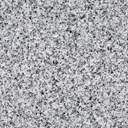 